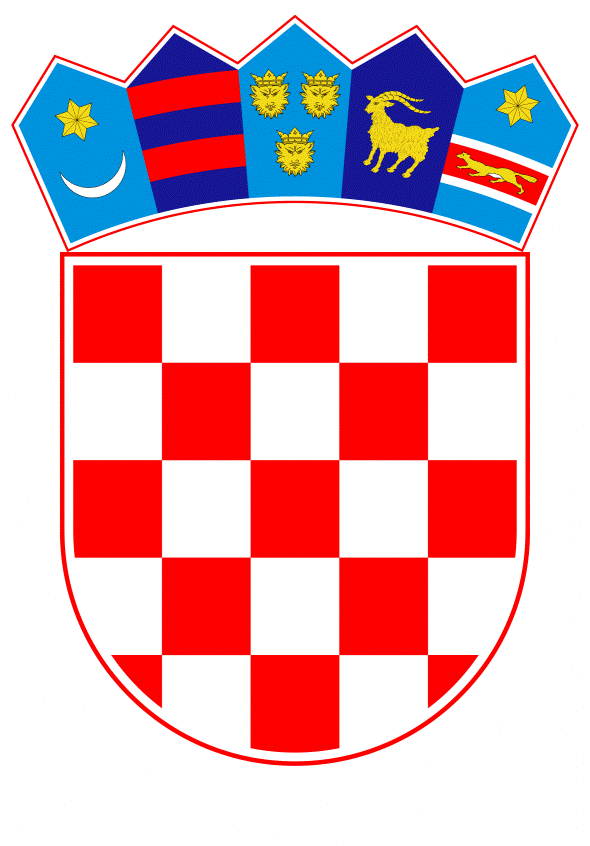 VLADA REPUBLIKE HRVATSKEZagreb, 9. siječnja  2020.______________________________________________________________________________________________________________________________________________________________________________________________________________________________MINISTARSTVO RADA I MIROVINSKOGA SUSTAVANacrtPRIJEDLOG ZAKONA O IZMJENAMA I DOPUNAMA ZAKONA O REGULIRANIM PROFESIJAMA I PRIZNAVANJU INOZEMNIH STRUČNIH KVALIFIKACIJAZagreb, siječanj 2020.PRIJEDLOG ZAKONA O IZMJENAMA I DOPUNAMA ZAKONA O REGULIRANIM PROFESIJAMA I PRIZNAVANJU INOZEMNIH STRUČNIH KVALIFIKACIJAI.	USTAVNA OSNOVA ZA DONOŠENJE ZAKONA	Ustavna osnova za donošenje ovoga Zakona sadržana je u odredbi članka 2. stavka 4. podstavka 1. Ustava Republike Hrvatske (Narodne novine, br. 85/10 – pročišćeni tekst i 5/14 – Odluka Ustavnog suda Republike Hrvatske).II.	OCJENA STANJA, OSNOVNA PITANJA KOJA SE UREĐUJU PREDLOŽENIM ZAKONOM, TE POSLJEDICE KOJE ĆE DONOŠENJEM ZAKONA PROISTEĆIZakon o reguliranim profesijama i priznavanju inozemnih stručnih kvalifikacija (u daljnjem tekstu: Zakon) donesen je u Hrvatskome saboru na sjednici održanoj 10. srpnja 2015. godine te je objavljen u Narodnim novinama, broj 82/15. Zakon je donesen u cilju usklađivanja s Direktivom 2013/55/EU Europskog parlamenta i Vijeća od 20. studenoga 2013. godine o izmjeni Direktive 2005/36/EZ o priznavanju stručnih kvalifikacija i Uredbe (EU) br. 1024/2012 o administrativnoj suradnji putem Informacijskog sustava unutarnjeg tržišta ("Uredba IMI") (u daljnjem tekstu: Direktiva). Zakon o izmjenama i dopunama Zakona o reguliranim profesijama i priznavanju inozemnih stručnih kvalifikacija donesen je Hrvatskome saboru na sjednici održanoj 12. srpnja 2019. godine te je objavljen u Narodnim novinama, broj 70/19. Izmjene i dopune Zakona donesene su radi potpunog usklađivanja s Direktivom, obzirom da je evaluacija prenošenja Direktive u nacionalno zakonodavstvo koju je provela Europska komisija izrazila određene nedoumice u pogledu usklađenosti. Zakonom se uređuje postupak priznavanja inozemnih stručnih kvalifikacija za pristup i obavljanje reguliranih profesija u Republici Hrvatskoj u svrhu poslovnog nastana te uvjeti za slobodno pružanje usluga na temelju inozemnih stručnih kvalifikacija, minimalni uvjeti osposobljavanja u Republici Hrvatskoj za pristup i obavljanje sedam profesija koje se priznaju u automatskom sustavu priznavanja te opći postupak priznavanja inozemnih stručnih kvalifikacija.Ovim Prijedlogom zakona (u daljnjem tekstu: Prijedlog zakona) prenosi se u hrvatsko zakonodavstvo Direktiva (EU) 2018/958 Europskog parlamenta i Vijeća od 28. lipnja 2018. o ispitivanju proporcionalnosti prije donošenja novih propisa kojima se reguliraju profesije (u daljnjem tekstu: Direktiva (EU) 2018/958). Rok za usklađivanje s Direktivom (EU) 2018/958 je do 30. srpnja 2020. godine. Direktiva (EU) 2018/958 utvrđuje obvezu država članica da provedu ex ante ocjenu proporcionalnosti kako bi se spriječilo uvođenje neopravdanih ograničavajućih uvjeta za rad u profesiji.Stoga će se Prijedlogom zakona osigurati provedba načela proporcionalnosti kod reguliranja određene profesije posebnim propisom. Prema načelu proporcionalnosti, u svakom pojedinačnim slučaju, tijelo nadležno za uređenje određene profesije dužno je prethodno ocijeniti odgovara li ograničenje pristupu profesiji cilju koji se želi postići. Prethodna ocjena proporcionalnosti utjecat će na olakšan pristup tržištu rada u smislu pružanja usluga i mobilnosti stručnjaka.Prijedlogom zakona propisat će se obveza nadležnim tijelima da kod utvrđivanja novih ili izmjene postojećih uvjeta kojima se ograničava pristup reguliranim profesijama ocijene jesu li isti potrebni i prikladni za ostvarenje željenog cilja i to kroz ispit proporcionalnosti. Primjenom ex ante ocjene proporcionalnosti očekuje se sprječavanje neopravdanih ograničenja za obavljanje profesije.Provedba ispita proporcionalnosti, kojeg provodi nadležno tijelo, dokazat će da su uvjeti kojima se ograničava pristup reguliranim profesijama opravdani te se pritom ne dovodi u pitanje zaštita javnog interesa. Ispit proporcionalnosti provodi se na temelju općih i dodatnih kriterija, a isti će osigurati ravnotežu između zaštite ciljeva od javnog interesa i kvalitete usluga, uz poboljšanje pristupa reguliranim profesijama. Cilj ovoga Prijedloga zakona je povećati mobilnost stručnjaka i osigurati slobodu pružanja usluga, dok se ograničenja pristupu reguliranim profesijama mogu opravdati ciljevima od javnog interesa. U tom smislu, zdravstvenim profesijama dodijeljen je poseban status, jer se osiguravanje visoke razine zaštite zdravlja ljudi mora uzeti u obzir kod ocjenjivanja proporcionalnosti uvjeta za zdravstvene profesije.	Također, na temelju Službene opomene – Povreda br. 2018/2285 Europske komisije od 24. siječnja 2019.  godine, primjedbe i prijedlozi Europske komisije su ugrađeni u Zakon o izmjenama i dopunama Zakona o reguliranim profesijama i priznavanju inozemnih stručnih kvalifikacija (Narodne novine, broj 70/19). Međutim, naknadno je zaprimljeno Obrazloženo mišljenje Europske komisije – Povreda br. 2018/2285 od 27. studenoga 2019. godine kojim je utvrđeno da određene odredbe Zakona o izmjenama i dopunama Zakona o reguliranim profesijama i priznavanju inozemnih stručnih kvalifikacija nisu u potpunosti usklađene s Direktivnom.	Stoga se ovim Prijedlogom zakona, radi usklađivanja s Direktivnom, na precizniji način definiraju pojmovi „stručno osposobljavanje i usavršavanje“ i „odgovorna osoba na upravljačkim i rukovodećim pozicijama“ te se propisuje kumulativno ispunjavanje uvjeta, u slučaju privremenog i povremenog pružanja usluga, prema kojima nadležno tijelo može zatražiti dodatne dokumente, samo ako postoje regionalne razlike koje se odnose na regulirane profesije. Nadalje, izričito se propisuje da je nadležno tijelo dužno priznati dokaze o stručnoj kvalifikaciji za doktora dentalne medicine izdane u Talijanskoj Republici, Kraljevini Španjolskoj, Saveznoj Republici Austriji, Češkoj Republici, Slovačkoj Republici i Rumunjskoj doktorima dentalne medicine koji su započeli studij na ili prije datuma navedenog u Prilogu V. Direktive. Također, propisuje se da potvrda koja se prilaže dokazu o stručnoj kvalifikaciji treba potvrditi i da je osoba stvarno, zakonito i kao glavnu djelatnost obavljala dentalnu djelatnost.III.	OCJENA SREDSTAVA POTREBNIH ZA PROVOĐENJE ZAKONAZa provođenje ovoga Zakona nije potrebno osigurati dodatna sredstva u državnom proračunu Republike Hrvatske.PRIJEDLOG ZAKONA O IZMJENAMA I DOPUNAMA ZAKONA O REGULIRANIM PROFESIJAMA I PRIZNAVANJU INOZEMNIH STRUČNIH KVALIFIKACIJAČlanak 1.U Zakonu o reguliranim profesijama i priznavanju inozemnih stručnih kvalifikacija (Narodne novine, br. 82/15 i 70/19), članak 2. mijenja se i glasi:„Ovim Zakonom u hrvatsko zakonodavstvo preuzimaju se sljedeće direktive Europske unije:- Direktiva 2005/36/EZ Europskog parlamenta i Vijeća od 7. rujna 2005. o priznavanju stručnih kvalifikacija (Tekst značajan za EGP) (SL L 255, 30. 9. 2005.) kako je zadnje izmijenjena i dopunjena Direktivom 2013/55/EU Europskog parlamenta i Vijeća od 20. studenoga 2013. o izmjeni Direktive 2005/36/EZ o priznavanju stručnih kvalifikacija i Uredbe (EU) br. 1024/2012 o administrativnoj suradnji putem Informacijskog sustava unutarnjeg tržišta (»Uredba IMI«) (Tekst značajan za EGP) (SL L 354, 28. 12. 2013) i- Direktiva (EU) 2018/958 Europskog parlamenta i Vijeća od 28. lipnja 2018. o ispitivanju proporcionalnosti prije donošenja novih propisa kojima se reguliraju profesije (SL L 173, 9.7.2018.).“.Članak 2.U članku 5. stavku 1. podstavci 29. i 30. mijenjaju se i glase:  	„29. stručno osposobljavanje i usavršavanje - osposobljavanje i usavršavanje nakon završetka formalnog obrazovanja koje je izričito usmjereno na obavljanje određene regulirane profesije, a koja obuhvaća jedan ili više programa koji su, tamo gdje je to primjereno, nadopunjeni odgovarajućim stručnim osposobljavanjem, odnosno pripravničkom ili stručnom praksom; struktura i stupanj stručnog osposobljavanja, odnosno pripravničke ili stručne prakse određuje se posebnim propisima ili ga nadzire ili odobrava nadležno tijelo 30. odgovorna osoba na upravljačkim i rukovodećim pozicijama - osoba koja je u okviru predmetne profesije radila u gospodarskom subjektu, uključujući podružnicu, kao odgovorna osoba gospodarskog subjekta ili podružnice ili kao zamjenik odgovorne osobe gospodarskog subjekta, ako taj položaj uključuje odgovornost koja je istovjetna odgovornosti odgovorne osobe koju zamjenjuje ili kao osoba na rukovodećem položaju u gospodarskom subjektu“.Iza podstavka 30. dodaju se podstavci 31. i 32. koji glase:	„31. zaštićeni profesionalni naziv – naziv koji se može upotrebljavati za obavljanje profesionalne djelatnosti ili skupine profesionalnih djelatnosti izravno ili neizravno, isključivo uz posjedovanje određene stručne kvalifikacije na temelju zakona ili drugih pravnih akata, a čija neovlaštena upotreba podliježe sankcijama	32. rezervirani poslovi - poslovi ili grupe poslova koje su ograničene na određenu profesiju na temelju zakona ili drugih pravnih akta, a koje može obavljati, izravno ili neizravno, isključivo osoba ovlaštena za obavljanje regulirane profesije, iako su ti poslovi zajednički i drugim reguliranim profesijama.“.Članak 3.	Iza članka 5. dodaju se članci 5.a, 5.b, 5.c, 5.d, 5.e, 5.f  i 5.g koji glase:„Članak 5.a	(1) Kod utvrđivanja novih ili izmjene postojećih uvjeta kojima se ograničava pristup reguliranim profesijama ili njihovo obavljanje, uključujući korištenje profesionalnog naziva i profesionalnih djelatnosti koje su dopuštene na temelju takvog naziva, nadležno tijelo dužno je prethodno provesti ocjenu proporcionalnosti.	(2) Ocjena proporcionalnosti provodi se za svaki propisani uvjet kojim se ograničava pristup reguliranoj profesiji ili njezino obavljanje.	(3) Opseg ocjenjivanja mora biti proporcionalan prirodi, sadržaju i učinku uvjeta kojim se ograničava pristup reguliranoj profesiji ili njezino obavljanje.(4) O ocjeni uvjeta kojim se ograničava pristup reguliranoj profesiji ili njezino obavljanje, nadležno tijelo sastavlja izjavu.(5) Izjava iz stavka 4. ovoga članka mora omogućiti procjenu usklađenosti s načelom proporcionalnosti sukladno člancima 5.c i 5.d ovoga Zakona, a uključuje podatke o nadležnom tijelu, uvjetu kojim se ograničava pristup reguliranoj profesiji ili njezino obavljanje za koji je provedena ocjena proporcionalnosti te opravdane razloge za utvrđivanje ocjenjenog uvjeta.(6) Ocjena proporcionalnosti provodi se objektivno i neovisno, a temelji se na kvalitativnim, a kada je moguće i relevantno i kvantitativnim dokazima.(7) Nakon uvođenja novih ili izmjene postojećih uvjeta kojima se ograničava pristup reguliranoj profesiji ili njezino obavljanje, nadležno tijelo dužno je pratiti njihovu usklađenost s načelom proporcionalnosti, uzimajući u obzir promjene koje su nastupile nakon njihova uvođenja.					Članak 5.b	(1) Uvjeti kojima se ograničava pristup reguliranoj profesiji ili njezino obavljanje ne smiju utjecati izravno ili neizravno na diskriminaciju na temelju državljanstva ili boravišta.	(2) Uvjeti kojima se ograničava pristup reguliranoj profesiji ili njezino obavljanje moraju biti opravdani zaštitom javnog interesa.	(3) Zaštita javnog interesa iz stavka 2. ovoga članka može se objektivno opravdati na temelju javne politike, javne sigurnosti, javnog zdravlja ili prevladavajućim razlozima od javnog interesa, kao što su: očuvanje financijske ravnoteže sustava socijalne sigurnosti; zaštita potrošača, primatelja usluga i radnika; jamstvo odgovarajuće sudske zaštite; osiguravanje pravednosti trgovinskih transakcija; borba protiv prijevara i sprečavanje utaje ili izbjegavanja poreza te očuvanje učinkovitosti fiskalnog nadzora; prometna sigurnost; zaštita okoliša i urbanog okoliša; zdravlje životinja; intelektualno vlasništvo; zaštita i očuvanje nacionalne povijesne i umjetničke baštine; ciljevi socijalne politike i ciljevi kulturne politike.	(4) Prevladavajućim razlozima od javnog interesa iz stavka 3. ovoga članka ne podrazumijevaju se razlozi isključivo gospodarske prirode ili administrativni razlozi.						Članak 5.c	(1) Uvjeti kojima se ograničava pristup reguliranoj profesiji ili njezino obavljanje moraju biti prikladni za ostvarenje cilja koji se želi postići i ne smiju prelaziti okvire potrebne za ostvarenje tog cilja.(2) Za ocjenjivanje proporcionalnosti uvjeta kojima se ograničava pristup reguliranoj profesiji ili njezino obavljanje primjenjuju se sljedeći opći kriteriji:a) priroda rizika koji su povezani sa određenim ciljevima od javnog interesa, posebno rizika za primatelje usluga, uključujući potrošače, stručnjake ili treće osobeb) prikladnost i učinkovitost postojećih uvjeta sukladno posebnim propisima o općoj sigurnosti proizvoda i zaštiti potrošača c) prikladnost uvjeta za ostvarenje određenog cilja na dosljedan i sustavan načind) učinak uvjeta na slobodno kretanje osoba i slobodno pružanje usluga unutar Europske unije, izbor potrošača i kvalitetu pružene uslugee) mogućnost primjene manje ograničavajućih uvjeta za ostvarenje cilja od javnog interesa, posebice ako su ograničenja opravdana samo zaštitom potrošača i ako su utvrđeni rizici ograničeni na odnos stručnjaka i potrošača bez negativnog utjecaja na treće osobe if) učinak uvjeta u kombinaciji s drugim uvjetima kojima se ograničava pristup profesiji ili njezino obavljanje, a koji se ocjenjuje prema: 1. djelatnostima koje su ograničene na određenu profesiju, zaštićeni profesionalni naziv ili svaki drugi oblik reguliranja iz članka 5. stavka 1. podstavka 1. ovoga Zakona2. obvezi kontinuiranog stručnog usavršavanja3. pravilima koja se odnose na organizaciju profesije, profesionalnu etiku i nadzor4. obvezi članstva u strukovnoj organizaciji ili tijelu odnosno dobivanju ovlaštenja, licenci i dopusnica kao uvjetima za rad, posebice ako podrazumijevaju posjedovanje određenih stručnih kvalifikacija5. kvantitativnim ograničenjima, posebice ograničenja broja dozvola za obavljanje djelatnosti ili broja zaposlenika, rukovoditelja ili predstavnika koji imaju određene stručne kvalifikacije6. ograničenjima koja se odnose na poseban pravni oblik ili na vlasničku strukturu ili poslovno upravljanje, i to u mjeri u kojoj su ti uvjeti izravno povezani s obavljanjem regulirane profesije7. teritorijalnim ograničenjima, ako je profesija različito regulirana u nekim dijelovima državnog područja 8. ograničenjima koja se odnose na zajedničko ili partnersko obavljanje regulirane profesije te pravilima o nespojivosti9. ograničenjima koja se odnose na osiguravateljska pokrića ili druge osobne ili kolektivne zaštite od profesionalne odgovornosti10. ograničenjima koja se odnose na znanje jezika, i to u mjeri potrebnoj za obavljanje profesije11. fiksnim minimalnim i/ili maksimalnim tarifama i12. ograničenjima u pogledu oglašavanja.	(3) Ovisno o reguliranoj profesiji koja se analizira za ocjenjivanje proporcionalnosti uvjeta kojima se ograničava pristup reguliranoj profesiji ili njezino obavljanje primjenjuju se sljedeći dodatni kriteriji:a) veza između opsega djelatnosti obuhvaćenih određenom profesijom ili ograničenih na tu profesiju i potrebnih stručnih kvalifikacijab) veza između složenosti poslova koji se obavljaju unutar profesije i potrebnih stručnih kvalifikacija, posebice u pogledu razine, prirode i trajanja osposobljavanja ili potrebnog iskustvac) mogućnost stjecanja stručne kvalifikacije na druge načined) mogućnost podjele obavljanja određene profesije s drugim profesijamae) stupanj samostalnosti u obavljanju regulirane profesije, posebice ako su poslovi povezani s reguliranom profesijom koja se obavlja pod nadzorom i odgovornošću propisno kvalificiranog stručnjaka if) stupanj znanstvenog i tehnološkog razvoja kojim se može učinkovito smanjiti ili povećati nesrazmjer u informiranosti između stručnjaka i potrošača.Članak 5.d(1) Kod utvrđivanja novih ili izmjene postojećih uvjeta kojima se ograničava pristup reguliranim profesijama ili njihovo obavljanje na privremenoj ili povremenoj osnovi sukladno glavi II. ovoga Zakona, ocjena proporcionalnosti provodi se u odnosu na:a) odobrenje, registraciju ili članstvo u nadležnom tijelu iz članka 6. stavka 3. točke a) ovoga Zakonab) izjavu i dokumentaciju koja se prilaže uz izjavu iz članka 7. ovoga Zakona ic) plaćanje naknade ili drugih troškova koje snosi osoba koja želi pružati usluge u postupcima koji se odnose na pristup reguliranim profesijama.	(2)  Odredbe stavka 1. ovoga članka ne primjenjuju se na uvjete koji se odnose na opće uvjete zapošljavanja. Članak 5.eKod utvrđivanja novih ili izmjene postojećih uvjeta kojima se ograničava pristup reguliranim profesijama ili njihovo obavljanje iz područja zdravstva koje utječu na sigurnost pacijenata, ocjena proporcionalnosti provodi se na način da osigurava visoku razinu zaštite zdravlja ljudi.Članak 5.f	Nositelju stručne kvalifikacije jamči se sudska zaštita zbog nametanja neproporcionalnih uvjeta kojima se ograničava pristup reguliranim profesijama ili njihovo obavljanje.	Članak 5.g	O izjavi iz članka 5.a stavka 4. ovoga Zakona provodi se savjetovanje s javnošću i zainteresiranom javnošću sukladno posebnim propisima.“.Članak 4.	U članku 7. stavku 6. točki c) riječ: „ili“ zamjenjuje se riječju: „i“.Članak 5.	U članku 17. iza stavka 11. dodaje se novi stavak 12. koji glasi:„(12) Zahtjev iz stavka 1. ovoga članka može se podnijeti putem Jedinstvene kontaktne točke za usluge iz članka 78. ovoga Zakona elektroničkim putem.“.	Dosadašnji stavci 12. i 13. postaju stavci 13. i 14.Članak 6.U članku 52. stavak 1. mijenja se i glasi:„(1) Nadležno tijelo, u svrhu obavljanja poslova doktora dentalne medicine, priznaje dokaze o stručnoj kvalifikaciji iz točke 5.3.2. Priloga V. Direktive za doktora dentalne medicine izdane u Talijanskoj Republici, Kraljevini Španjolskoj, Saveznoj Republici Austriji, Češkoj Republici, Slovačkoj Republici i Rumunjskoj doktorima dentalne medicine koji su započeli studij na ili prije datuma navedenog u Prilogu V. Direktive, ako je takvim dokazima priložena potvrda koju izdaju nadležna tijela te države članice.“. U stavku 2. točka a) mijenja se i glasi:„a) da je nositelj stručne kvalifikacije stvarno, zakonito i kao glavnu djelatnost obavljao djelatnosti iz članka 29. stavka 4. ovoga Zakona u toj državi članici najmanje tri godine uzastopno tijekom zadnjih pet godina prije izdavanja potvrde i“.Članak 7.	U članku 63. stavci 1. i 2. mijenjaju se i glase:„(1) U slučaju djelatnosti navedenih u popisu I. Priloga IV. Direktive, nadležno tijelo priznat će prethodno bavljenje tom djelatnošću u drugoj državi članici kao dokaz kompetencija ako se kandidat tom djelatnošću prethodno bavio:a) tijekom šest uzastopnih godina kao samozaposlena osoba ili kao odgovorna osoba na upravljačkim i rukovodećim pozicijama u gospodarskom subjektub) tijekom tri uzastopne godine kao samozaposlena osoba ili kao odgovorna osoba na upravljačkim i rukovodećim pozicijama u gospodarskom subjektu, kad kandidat dokaže da je završio osposobljavanje u trajanju od najmanje tri godine za djelatnost o kojoj je riječ, što potvrđuje javnom ispravom koju je priznala država članica ili čiju je punu valjanost ocijenilo nadležno tijeloc) tijekom četiri uzastopne godine kao samozaposlena osoba ili kao odgovorna osoba na upravljačkim i rukovodećim pozicijama u gospodarskom subjektu, kad kandidat može dokazati da je za djelatnost o kojoj je riječ prethodno završio osposobljavanje od najmanje dvije godine, što potvrđuje javnom ispravom koju je priznala država članica ili čiju je punu valjanost ocijenilo nadležno tijelod) tijekom tri uzastopne godine kao samozaposlena osoba, kad kandidat može dokazati da je obavljao djelatnost o kojoj je riječ kao samozaposlena osoba najmanje pet godina ilie) tijekom pet uzastopnih godina na rukovodećim pozicijama od kojih je najmanje tri godine obavljao tehničke funkcije i bio odgovoran za najmanje jedan odjel gospodarskog subjekta, kad kandidat može dokazati da je za djelatnost o kojoj je riječ prethodno završio osposobljavanje od najmanje tri godine, što potvrđuje javnom ispravom koju je priznala država članica ili čiju je punu valjanost ocijenilo nadležno tijelo.(2) U slučajevima iz stavka 1. točaka a) i d) ovoga članka obavljanje djelatnosti se nije smjelo završiti prije više od deset godina računajući od dana kada je kandidat podnio potpun zahtjev nadležnom tijelu.“.Članak 8.Članak 64. mijenja se i glasi:„(1) U slučaju djelatnosti navedenih u popisu II. Priloga IV. Direktive, nadležno tijelo priznat će prethodno bavljenje tom djelatnošću u drugoj državi članici kao dokaz kompetencija ako se kandidat tom djelatnošću prethodno bavio:a) tijekom pet uzastopnih godina kao samozaposlena osoba ili kao odgovorna osoba na upravljačkim i rukovodećim pozicijama u gospodarskom subjektub) tijekom tri uzastopne godine kao samozaposlena osoba ili kao odgovorna osoba na upravljačkim i rukovodećim pozicijama u gospodarskom subjektu, ako kandidat dokaže da je za djelatnost o kojoj je riječ prethodno završio osposobljavanje od najmanje tri godine, što potvrđuje javnom ispravom koju je priznala država članica ili čiju je punu valjanost ocijenilo nadležno tijeloc) tijekom četiri uzastopne godine kao samozaposlena osoba ili kao odgovorna osoba na upravljačkim i rukovodećim pozicijama u gospodarskom subjektu, kad kandidat može dokazati da je za djelatnost o kojoj je riječ prethodno završio osposobljavanje od najmanje dvije godine, što potvrđuje javnom ispravom koju je priznala država članica ili čiju je punu valjanost ocijenilo nadležno tijelod) tijekom tri uzastopne godine kao samozaposlena osoba, ako kandidat može dokazati da je obavljao djelatnost o kojoj je riječ kao samozaposlena osoba najmanje pet godinae) tijekom pet uzastopnih godina na osnovi zaposlenja, ako kandidat može dokazati da je prethodno završio osposobljavanje u trajanju od najmanje tri godine za djelatnost o kojoj je riječ, što potvrđuje javnom ispravom koju je priznala država članica ili čiju je punu valjanost ocijenilo nadležno tijelo ilif) tijekom šest uzastopnih godina na osnovi zaposlenja, ako kandidat može dokazati da je prethodno završio osposobljavanje u trajanju od najmanje dvije godine za djelatnost o kojoj je riječ, što potvrđuje javnom ispravom koju je priznala država članica ili čiju je punu valjanost ocijenilo nadležno tijelo.(2) U slučajevima iz stavka 1. točaka a) i d) ovoga članka obavljanje djelatnosti se nije smjelo završiti prije više od deset godina računajući od dana kada je kandidat podnio potpun zahtjev nadležnom tijelu.“.Članak 9.Članak 65. mijenja se i glasi:„(1) U slučaju djelatnosti iz popisa III. Priloga IV. Direktive, nadležno tijelo priznat će prethodno bavljenje tom djelatnošću u drugoj državi članici kao dokaz kompetencija za obavljanje takve djelatnosti ako se kandidat tom djelatnošću prethodno bavio:a) tijekom tri uzastopne godine kao samozaposlena osoba ili kao odgovorna osoba na upravljačkim i rukovodećim pozicijama u gospodarskom subjektub) tijekom dvije uzastopne godine kao samozaposlena osoba ili kao odgovorna osoba na upravljačkim i rukovodećim pozicijama u gospodarskom subjektu, ako kandidat može dokazati da je prethodno završio osposobljavanje za djelatnost o kojoj je riječ, što potvrđuje javnom ispravom koju je priznala država članica ili čiju je punu valjanost ocijenilo nadležno tijeloc) tijekom dvije uzastopne godine kao samozaposlena osoba ili kao odgovorna osoba na upravljačkim i rukovodećim pozicijama u gospodarskom subjektu, ako kandidat može dokazati da je obavljao djelatnost o kojoj je riječ na osnovi zaposlenja najmanje tri godine ilid) tijekom tri uzastopne godine, na osnovi zaposlenja, ako kandidat može dokazati da je prethodno završio osposobljavanje za djelatnost o kojoj je riječ, što potvrđuje javnom ispravom koju je priznala država članica ili čiju je punu valjanost ocijenilo nadležno tijelo.(2) U slučajevima iz stavka 1. točaka a) i c) ovoga članka obavljanje djelatnosti se nije smjelo završiti prije više od deset godina računajući od dana kada je kandidat podnio potpun zahtjev nadležnom tijelu.“.Članak 10.	 U cijelom tekstu Zakona o reguliranim profesijama i priznavanju inozemnih stručnih kvalifikacija (Narodne novine, br. 82/15 i 70/19) riječi: „središnje tijelo državne uprave“ iz određenog broja i padeža zamjenjuju se riječima: „tijelo državne uprave“ u odgovarajućem broju i padežu.PRIJELAZNE I ZAVRŠNE ODREDBEČlanak 11.Postupci priznavanja inozemnih stručnih kvalifikacija započeti prije stupanja na snagu ovoga Zakona dovršit će se prema odredbama Zakona o reguliranim profesijama i priznavanju inozemnih stručnih kvalifikacija (Narodne novine, br. 82/15 i 70/19).Članak 12.Ovaj Zakon stupa na snagu osmoga dana od dana objave u Narodnim novinama.OBRAZLOŽENJEUz članak 1.Određuje se prenošenje Direktive 2005/36/EZ Europskog parlamenta i Vijeća od 7. rujna 2005. o priznavanju stručnih kvalifikacija kako je zadnje izmijenjena i dopunjena Direktivom 2013/55/EU Europskog parlamenta i Vijeća od 20. studenoga 2013. o izmjeni Direktive 2005/36/EZ o priznavanju stručnih kvalifikacija i Uredbe (EU) br. 1024/2012 o administrativnoj suradnji putem Informacijskog sustava unutarnjeg tržišta te Direktive (EU) 2018/958 Europskog parlamenta i Vijeća od 28. lipnja 2018. o ispitivanju proporcionalnosti prije donošenja novih propisa kojima se reguliraju profesije u pravni poredak Republike Hrvatske.Uz članak 2.Vrši se usklađivanje s Direktivom 2005/36/EZ na način da se propisuje preciznija definicija pojmova „stručno osposobljavanje i usavršavanje“ i „odgovorna osoba na upravljačkim i rukovodećim pozicijama“ sukladno Obrazloženom mišljenju Europske komisije – Povreda br. 2018/2285 od 27. studenoga 2019. godine.Također, se propisuje značenje pojmova „zaštićeni profesionalni naziv“ i „rezervirani poslovi“ u smislu ovoga Zakona.Uz članak 3.Propisuju se novi članci kojima se uvodi načelo proporcionalnosti kao obveza nadležnim tijelima kod utvrđivanja novih ili izmjene postojećih uvjeta kojima se ograničava pristup reguliranim profesijama ili njihovo obavljanje. Određuje se da se ocjena proporcionalnosti mora provoditi objektivno i neovisno za svaki uvjet kojim se ograničava pristup reguliranoj profesiji ili njezino obavljanje te se o tome sastavlja izjava. Također se propisuje da se nakon utvrđivanja novih ili izmjene postojećih uvjeta kojima se ograničava pristup reguliranoj profesiji ili njezino obavljanje mora pratiti proporcionalnost utvrđenih uvjeta, uzimajući u obzir promjene koje su nastupile nakon njihova uvođenja. Nadalje, zabranjuje se svako ograničenje pristupa reguliranoj profesiji koje počiva na diskriminaciji na temelju državljanstva i boravišta. Ograničenja pristupu obavljanja reguliranih profesija mogu se opravdati samo zaštitom javnog interesa. Također, određuje se provedba ispita proporcionalnosti te se propisuju opći i dodatni kriteriji za ocjenjivanje uvjeta kojima se ograničava pristup reguliranoj profesiji ili njezino obavljanje. Posebice se ocjenjuje kumulativni učinak, odnosno učinak uvjeta u kombinaciji s drugim postojećim uvjetima kojima se ograničava pristup reguliranoj profesiji ili njezino obavljanje, kao što su kontinuirano stručno usavršavanje, obvezno članstvo u komori, zahtjevi u pogledu posebnog pravnog oblika ili vlasničke strukture itd. U odnosu na pružanje usluga na privremenoj ili povremenoj osnovi, propisuju se posebni kriteriji za ocjenjivanje proporcionalnosti. Također, se propisuje da se kod ocjenjivanja proporcionalnosti uvjeta za pristup obavljanja zdravstvene profesije mora uzeti u obzir osiguravanje visoke razine zaštite zdravlja ljudi. Zbog nametanja neproporcionalnog opterećenja, izričito se propisuje da nositelj stručne kvalifikacije ima pravo sudske zaštite.  Uz članak 4.Vrši se usklađivanje s Direktivom 2005/36/EZ na način da se propisuje kumulativno ispunjavanje uvjeta prema kojima nadležno tijelo može zatražiti dodatne dokumente, a sukladno Obrazloženom mišljenju Europske komisije – Povreda br. 2018/2285 od 27. studenoga 2019.  godine. Uz članak 5.Propisuje se da se zahtjev za priznavanje inozemne stručne kvalifikacija može podnijeti i elektroničkim putem. Uz članak 6.Vrši se usklađivanje s Direktivom 2005/36/EZ na način da se izričito propisuje da je nadležno tijelo dužno priznati dokaze o stručnoj kvalifikaciji za doktora dentalne medicine izdane u  Talijanskoj Republici, Kraljevini Španjolskoj, Saveznoj Republici Austriji, Češkoj Republici, Slovačkoj Republici i Rumunjskoj doktorima dentalne medicine koji su započeli studij na ili prije datuma navedenog u Prilogu V. Direktive, a sukladno Obrazloženom mišljenju Europske komisije – Povreda br. 2018/2285 od 27. studenoga 2019. godine. Također, radi usklađivanja s Direktivom 2005/36/EZ, propisuje se da potvrda koja se prilaže dokazu o stručnoj kvalifikaciji treba potvrditi i da je osoba stvarno, zakonito i kao glavnu djelatnost obavljala dentalnu djelatnost. Uz članak 7. Vrši se usklađivanje s Direktivom 2005/36/EZ prema definiciji odgovorne osobe na upravljačkim i rukovodećim pozicijama, a sukladno Obrazloženom mišljenju Europske komisije – Povreda br. 2018/2285 od 27. studenoga 2019. godine.Uz članak 8. Vrši se usklađivanje s Direktivom 2005/36/EZ prema definiciji odgovorne osobe na upravljačkim i rukovodećim pozicijama, a sukladno Obrazloženom mišljenju Europske komisije – Povreda br. 2018/2285 od 27. studenoga 2019. godine.Uz članak 9. Vrši se usklađivanje s Direktivom 2005/36/EZ prema definiciji odgovorne osobe na upravljačkim i rukovodećim pozicijama, a sukladno Obrazloženom mišljenju Europske komisije – Povreda br. 2018/2285 od 27. studenoga 2019. godine.Uz članak 10.Provodi se usklađivanje s odredbama Zakona o sustavu državne uprave (Narodne novine, broj 66/19), s obzirom na to da je na drugačiji način od dosadašnjeg uređeno pitanje ustrojstva tijela državne uprave, pa se u cijelom tekstu riječi: „središnje tijelo državne uprave“ zamjenjuju riječima: „tijelo državne uprave“.Uz članak 11.Propisuje se prijelazna i završna odredba kojom se uređuje pitanje primjene mjerodavnog materijalnog prava u postupcima koji su u tijeku. Uz članak 12.Propisuje se stupanje na snagu Zakona.TEKST ODREDBI VAŽEĆEG ZAKONA KOJE SE MIJENJAJU, ODNOSNO DOPUNJUJUČlanak 2.Ovim se Zakonom u pravni poredak Republike Hrvatske prenosi Direktiva 2005/36/EZ Europskog parlamenta i Vijeća od 7. rujna 2005. o priznavanju stručnih kvalifikacija (Tekst značajan za EGP) (SL L 255, 30. 9. 2005.) kako je zadnje izmijenjena i dopunjena Direktivom 2013/55/EU Europskog parlamenta i Vijeća od 20. studenoga 2013. o izmjeni Direktive 2005/36/EZ o priznavanju stručnih kvalifikacija i Uredbe (EU) br. 1024/2012 o administrativnoj suradnji putem Informacijskog sustava unutarnjeg tržišta (»Uredba IMI«) (Tekst značajan za EGP) (SL L 354, 28. 12. 2013).Članak 5.Pojmovi u smislu ovoga Zakona imaju sljedeće značenje:1. regulirana profesija – profesionalna djelatnost ili skupina profesionalnih djelatnosti kod kojih je pristup, obavljanje ili jedan od načina obavljanja na temelju zakonskih ili drugih pravnih akata, izravno ili neizravno uvjetovan posjedovanjem određenih stručnih kvalifikacija te profesionalna djelatnost ili skupina profesionalnih djelatnosti kojima se bave članovi strukovnih organizacija s profesionalnim nazivom, kao i korištenje profesionalnog naziva koji je posebnim propisima ograničen na nositelje određenih stručnih kvalifikacija te predstavlja jedan od načina obavljanja djelatnosti2. države članice – odnosi se na države članice Europske unije, države potpisnice Ugovora o Europskom gospodarskom prostoru i Švicarsku Konfederaciju3. treće zemlje – odnosi se na sve zemlje koje nisu članice Europske unije, potpisnice Ugovora o Europskom gospodarskom prostoru te dio Švicarske Konfederacije4. matična država – država članica u kojoj je kandidat stekao svoje stručne kvalifikacije za bavljenje određenom profesijom, odnosno djelatnošću; može biti i država članica poslovnog nastana nositelja stručne kvalifikacije5. poslovni nastan – pravo fizičke i pravne osobe na obavljanje profesije, odnosno djelatnosti, pod uvjetom da su ispunjeni svi propisani uvjeti za obavljanje istih u matičnoj državi članici te koja nema zabranu obavljanja, neovisno o tome je li u svojstvu zaposlene ili samozaposlene osobe, odnosno osobe koja trenutačno ne obavlja svoju profesiju6. profesionalni naziv – naziv kojim se nositelju stručne kvalifikacije potvrđuje pravo na obavljanje određene regulirane profesije, a može biti različit od akademskog ili stručnog naziva ili stupnja koji se stječe posjedovanjem obrazovne kvalifikacije7. stručni i akademski naziv i akademski stupanj – naziv i stupanj koji se stječe posjedovanjem obrazovne kvalifikacije u visokom obrazovanju8. stručna kvalifikacija – kvalifikacija stečena:a) po završetku formalnog obrazovanja kojim je obuhvaćeno i stručno usavršavanje te se dokazuje diplomom, svjedodžbom ili drugom javnom ispravom koju je izdala nadležna obrazovna ustanovab) po završetku formalnog obrazovanja i nakon toga obavljenog stručnog usavršavanja, odnosnoc) ispunjavanjem uvjeta iz članka 13. ovoga Zakona, a dokazuje se potvrdom kompetentnosti ilid) stručnim iskustvom9. obrazovna kvalifikacija – kvalifikacija koja se stječe po završetku formalnog obrazovanja, a koja se dokazuje diplomom, svjedodžbom ili drugom javnom ispravom koju je izdala nadležna obrazovna ustanova10. nositelj stručne kvalifikacije – osoba koja ispunjava sve potrebne uvjete za bavljenje određenom reguliranom profesijom u državi članici; u postupku priznavanja inozemne stručne kvalifikacije smatra se kandidatom11. stručno iskustvo – stvarno i zakonito obavljanje profesije u punom ili nepunom radnom vremenu, a u skladu s odgovarajućim propisima za pojedinu profesiju12. razdoblje prilagodbe – osposobljavanje radi stjecanja odgovarajućih kompetencija pod nadzorom kvalificiranog stručnjaka u Republici Hrvatskoj, koje može biti popraćeno zahtjevima za dodatnim obrazovanjem, stručnim usavršavanjem i osposobljavanjem te podliježe ocjenjivanju; kvalificiranim stručnjakom smatra se osoba s odgovarajućim kompetencijama, stručnim znanjem i iskustvom13. provjera kompetentnosti – provjera primjene stručnog znanja i vještina kandidata, uz pripadajuću samostalnost i odgovornost, a koju provode nadležna tijela radi ocjene kompetentnosti kandidata za obavljanje regulirane profesije u Republici Hrvatskoj14. kompetencije – prema propisima kojima se uređuje Hrvatski kvalifikacijski okvir, obuhvaćaju znanja i vještine te pripadajuću samostalnost i odgovornost15. nadležno tijelo – nadležne strukovne organizacije, središnja tijela državne uprave u čijem su djelokrugu određene regulirane profesije ili druga nadležna tijela ili organizacije koje su ovim Zakonom i posebnim propisima ovlaštene za provođenje postupka i utvrđivanje uvjeta za priznavanje inozemnih stručnih kvalifikacija, kao i nadležno tijelo druge države članice 16. Direktiva – Direktiva 2005/36/EZ Europskog parlamenta i Vijeća od 7. rujna 2005. o priznavanju stručnih kvalifikacija (Tekst značajan za EGP) (SL L 255, 30. 9. 2005.) kako je zadnje izmijenjena i dopunjena Direktivom 2013/55/EU Europskog parlamenta i Vijeća od 20. studenoga 2013. o izmjeni Direktive 2005/36/EZ o priznavanju stručnih kvalifikacija i Uredbe (EU) br. 1024/2012 o administrativnoj suradnji putem Informacijskog sustava unutarnjeg tržišta (»Uredba IMI«) (Tekst značajan za EGP) (SL L 354, 28. 12. 2013.)17. automatsko priznavanje – priznavanje inozemne stručne kvalifikacije iz glave IV. ovoga Zakona koje se odnosi isključivo na državljane država članica s dokazom o stručnoj kvalifikaciji izdanim u državi članici18. zajednički kompetencijski okvir – zajednički skup kompetencija nužno potrebnih za obavljanje određene profesije; ne zamjenjuje nacionalne programe osposobljavanja, osim ako drugim pravnim propisima nije drukčije određeno19. zajednički ispit – podrazumijeva standardiziranu provjeru kompetentnosti nositelja određenih stručnih kvalifikacija, a koja je dostupna u državama članicama koje su prihvatile zajednički kompetencijski okvir; uspješno polaganje ispita u jednoj državi članici omogućava nositelju stručnih kvalifikacija da obavlja profesiju u svakoj drugoj državi članici koja je prihvatila zajednički kompetencijski okvir pod istim uvjetima kao i nositelji stručnih kvalifikacija koji su svoje kvalifikacije stekli u toj državi20. potvrda za neometano pružanje usluga na unutarnjem tržištu Europske unije – potvrda koja se izdaje pravnim i fizičkim osobama u svrhu neometanog obavljanja profesija i pružanja usluga na području drugih država članica, zapošljavanjem i obavljanjem gospodarske djelatnosti, odnosno samozapošljavanjem, poslovnim nastanom, odnosno privremenim i povremenim pružanjem usluga (u daljnjem tekstu: EU potvrda)21. nadležno tijelo za izdavanje EU potvrde – tijelo ili strukovna organizacija ili institucija koja je posebnim propisima ovlaštena za izdavanje potvrda, odnosno za vođenje odgovarajućeg registra i izdavanje potvrda22. pružanje usluga na privremenoj i povremenoj osnovi – pružanje usluga kojem ne prethodi postupak priznavanja inozemne stručne kvalifikacije uz uvjet poslovnog nastana u drugoj državi članici, a koje se procjenjuje za svaki pojedinačni slučaj, uzimajući u obzir njezino trajanje, učestalost, redovitost i stalnost23. pripravnički staž – razdoblje stručne prakse koja se obavlja pod nadzorom mentora ako predstavlja uvjet za pristup reguliranoj profesiji, a koji se može provoditi ili tijekom obrazovanja do stjecanja kvalifikacije ili nakon završetka obrazovanja24. cjeloživotno učenje – svi oblici učenja tijekom života čija je svrha stjecanje i unapređivanje kompetencija za osobne, društvene i profesionalne potrebe, uključujući profesionalnu etiku25. europski sustav prikupljanja i prenošenja bodova u visokom obrazovanju ili ECTS bodovi – sustav bodovanja za visoko obrazovanje koji se koristi u Europskom prostoru visokog obrazovanja26. europska profesionalna kartica – elektronička potvrda u okviru IMI sustava kojom se dokazuje da je nositelj stručne kvalifikacije ispunio sve potrebne uvjete za pružanje usluga u Republici Hrvatskoj na privremenoj i povremenoj osnovi ili priznavanje stručnih kvalifikacija za poslovni nastan u Republici Hrvatskoj (u daljnjem tekstu: EPC kartica)27. nositelj EPC kartice – nositelj stručne kvalifikacije kojem je izdana EPC kartica sukladno glavi V. ovoga Zakona28. nadležno tijelo za EPC karticu – nadležna strukovna organizacija ili drugo nadležno tijelo ili organizacija, odnosno središnje tijelo državne uprave u čijem su djelokrugu regulirane profesije za koje je uvedena EPC kartica, a koje je posebnim provedbenim propisima ovlašteno za pripremu i obradu IMI dosjea te izdavanje EPC kartice29. stručno osposobljavanje i usavršavanje- osposobljavanje i usavršavanje nakon završetka formalnog obrazovanja koje je izričito usmjereno na obavljanje određene regulirane profesije, a koja obuhvaća jedan ili više programa koji su, tamo gdje je to primjereno, nadopunjeni odgovarajućim stručnim osposobljavanjem, odnosno pripravničkom ili stručnom praksom30. odgovorna osoba u trgovačkom društvu - osoba koja se sukladno posebnom propisu o trgovačkim društvima smatra odgovornom.Članak 7.(1) Osoba koja prvi put želi pružati usluge obavljanjem regulirane profesije u Republici Hrvatskoj dužna je o tome izvijestiti nadležno tijelo ili Jedinstvenu kontaktnu točku za usluge iz članka 78. ovoga Zakona izjavom u pisanom obliku.(2) Izjava iz stavka 1. ovoga članka:a) podnosi se prije početka prvog pružanja usluga u Republici Hrvatskojb) uključuje osobne podatke i podatke o pojedinostima svakoga osiguranja ili bilo kojeg drugog sredstva osobne ili kolektivne zaštite s obzirom na profesionalnu odgovornostc) podnosi se za svaku godinu u kojoj osoba namjerava privremeno ili povremeno pružati usluge u Republici Hrvatskoj.(3) Prije početka prvog pružanja usluga, nadležno tijelo zahtijevat će da osoba uz izjavu iz stavka 2. ovoga članka priloži sljedeće dokumente:a) dokaz o državljanstvub) potvrdu kojom se potvrđuje da je poslovno nastanjena u državi članici poslovnog nastana za bavljenje profesijom, odnosno djelatnostima o kojima je riječ i da u trenutku izdavanja potvrde nema, čak ni privremeno, zabranu obavljanja profesije, odnosno djelatnostic) dokaz o stručnim kvalifikacijamad) bilo koji dokaz da je osoba obavljala profesiju o kojoj je riječ najmanje godinu dana tijekom zadnjih deset godina, u slučaju da profesija, stručno osposobljavanje i usavršavanje za tu profesiju nisu regulirani u državi članici poslovnog nastanae) dokaz o nekažnjavanju, odnosno dokaz da nije bilo privremenog ili trajnog oduzimanja prava na obavljanje profesije, u slučajevima profesija iz sigurnosnog sektora, zdravstvenog sektora i za profesije povezane s obrazovanjem maloljetnih osoba, uključujući i brigu o djeci i predškolsko obrazovanje, kada to Republika Hrvatska traži za svoje državljanef) odgovarajući dokaz da osoba posjeduje potrebnu razinu znanja hrvatskog jezika za potrebe obavljanja profesije u Republici Hrvatskoj, u slučaju profesija koje utječu na sigurnost pacijenatag) potvrdu o prirodi i trajanju djelatnosti koju je izdalo nadležno tijelo države članice poslovnog nastana za profesije koje su obuhvaćene automatskim sustavom priznavanja na temelju prethodnog stručnog iskustva iz članka 62. ovoga Zakona i koje su na popisu profesija za koje je potrebna prethodna provjera kvalifikacija u skladu s člankom 79. stavkom 2. točkom c) ovoga Zakona.(4) Osoba iz stavka 1. ovoga članka dužna je nadležnom tijelu prijaviti svaku promjenu okolnosti iz stavka 3. ovoga članka, a na temelju koje joj je omogućeno pružati usluge obavljanjem regulirane profesije u Republici Hrvatskoj.(5) Podnošenjem izjave iz stavka 2. ovoga članka osoba dobiva pravo pristupa profesiji, odnosno pružanju usluga na području Republike Hrvatske.(6) Nadležno tijelo, osim dokumenata iz stavaka 2. i 3. ovoga članka, može zatražiti i druge dokumente u slučajevima kada:a) se takvi dokumenti zahtijevaju i od državljana Republike Hrvatskeb) ih nije moguće pribaviti na drugi način c) je profesija različito regulirana u nekim dijelovima državnog područja ilid) su razlike u takvoj regulativi opravdane zbog prevladavajućih razloga općeg interesa koji se odnose na javno zdravlje ili sigurnost primatelja usluga. (7) Na temelju izjave iz stavka 2. ovoga članka, nadležno tijelo može odobriti privremenu registraciju osobi iz stavka 1. ovoga članka, a postupak privremene registracije ne može utjecati na početak pružanja usluga niti na bilo koji način ograničiti pružanje usluga u Republici Hrvatskoj te ne može imati kao posljedicu dodatne troškove za osobu.(8) Nadležno tijelo dužno je ministarstvu nadležnom za rad dostaviti podatke o ukupnom broju zaprimljenih izjava i državama članicama poslovnog nastana osoba koje su podnijele izjavu iz stavka 2. ovoga članka.(9) Nadležno tijelo dužno je dostavljati podatke iz stavka 8. ovoga članka jedanput godišnje, a najkasnije do 30. travnja tekuće godine za prethodnu kalendarsku godinu.Članak 17.(1) Postupak priznavanja inozemne stručne kvalifikacije pokreće se na zahtjev kandidata koji se podnosi nadležnom tijelu iz članka 5. stavka 1. podstavka 15. ovoga Zakona.(2) Nadležno tijelo dužno je u roku od mjesec dana od dana primitka zahtjeva iz stavka 1. ovoga članka potvrditi njegov primitak. (3) Ako je zahtjev iz stavka 1. ovoga članka nepotpun, odnosno sadržava nedostatak koji onemogućuje postupanje po zahtjevu, nadležno tijelo će u roku od 15 dana od primitka takvog zahtjeva pozvati kandidata da ga dopuni u roku od 90 dana. Ako podnositelj zahtjeva ne udovolji pozivu, a po zahtjevu se ne može postupiti, nadležno tijelo će zahtjev odbaciti kao nepotpun.(4) Zahtjev iz stavka 1. ovoga članka mora sadržavati:a) dokaz o državljanstvu kandidata ib) dokaz o ispunjavanju uvjeta za priznavanje inozemnih stručnih kvalifikacija (potvrda kompetentnosti, dokaz o obrazovnoj, odnosno stručnoj kvalifikaciji te stručnom iskustvu gdje je to primjereno).(5) Uz dokaze iz stavka 4. ovoga članka nadležno tijelo može zatražiti od kandidata da dostavi i druge dokaze sukladno Prilogu VII. Direktive, a dokazi iz točaka 1. d), e) i f) Priloga VII. Direktive ne mogu biti stariji od tri mjeseca na dan njihova podnošenja.(6) U slučaju opravdane sumnje, nadležno tijelo može zatražiti od nadležnih tijela države članice potvrdu o autentičnosti dokaza iz stavka 4. točke b) ovoga članka, izdanih u drugoj državi članici.(7) Potvrdu o autentičnosti iz stavka 6. ovoga članka nadležno tijelo dužno je dostaviti na zahtjev nadležnog tijela države članice domaćina.(8) U slučaju opravdane sumnje, kada je dokaz o formalnom obrazovanju izdala nadležna pravna osoba jedne države članice, a uključuje osposobljavanje provedeno u cijelosti ili djelomično u pravnoj osobi osnovanoj na području druge države članice, nadležno tijelo ima pravo od nadležne pravne osobe koja je izdala dokaz zatražiti potvrdu o tome:a) je li program osposobljavanja proveden u pravnoj osobi jedne države članice potvrdila nadležna pravna osoba druge države članice koja je izdala dokazb) je li dokaz o formalnom obrazovanju jednak onome koji bi bio izdan da je osposobljavanje u cijelosti izvedeno u državi članici koja je izdala dokaz ic) dodjeljuju li se dokazom o formalnom obrazovanju jednaka prava na području države članice koja je izdala dokaz.(9) U slučaju opravdane sumnje, nadležno tijelo može od nadležnog tijela matične države članice putem IMI sustava zatražiti potvrdu da kandidat nema prekid ili zabranu obavljanja profesije zbog teže povrede pravila struke ili zbog osude za kazneno djelo povezano s obavljanjem profesionalnih djelatnosti.(10) Zahtjev iz stavka 1. ovoga članka i dokazi iz stavka 4. točke b) ovoga članka podnose se u ovjerenoj preslici i ovjerenom prijevodu na hrvatski jezik. Ostali dokazi iz stavka 4. točke a) ovoga članka i stavka 5. ovoga članka podnose se u običnoj preslici i neovjerenom prijevodu.(11) U slučaju reguliranih profesija iz glave IV. ovoga Zakona, dokaz iz stavka 4. točke b) ovoga članka podnosi se u ovjerenoj preslici i u neovjerenom prijevodu. Ako kandidat nije u mogućnosti podnijeti ovjerenu presliku dokaza iz stavka 4. točke b) ovoga članka, nadležno tijelo provjerit će sadržaj i autentičnost dokaza u suradnji s nadležnim tijelima matične države članice kandidata, koristeći se IMI sustavom.(12) Nadležno tijelo, ako je to opravdano, može zahtijevati napredni elektronički potpis, sukladno posebnim propisima kojima se regulira elektronički potpis, za provođenje svih postupaka koji se provode elektroničkim putem.(13) Nadležno tijelo dužno je na zahtjev države članice domaćina u roku od dva mjeseca dostaviti dokaze iz točaka 1. d) i e) Priloga VII. Direktive.Članak 52.(1) Nadležno tijelo, u svrhu obavljanja poslova doktora dentalne medicine, priznaje dokaze o stručnoj kvalifikaciji iz točke 5.3.2. Priloga V. Direktive za doktora dentalne medicine izdane u Talijanskoj Republici, Kraljevini Španjolskoj, Saveznoj Republici Austriji, Češkoj Republici, Slovačkoj Republici i Rumunjskoj doktorima dentalne medicine koji su započeli studij prije datuma navedenog u Prilogu V. Direktive, ako je takvim dokazima priložena potvrda koju izdaju nadležna tijela te države članice.(2) Potvrdom iz stavka 1. ovoga članka dokazuje se:a) da je nositelj stručne kvalifikacije stvarno i zakonito zaposlen na poslovima doktora dentalne medicine u toj državi članici najmanje tri godine uzastopno tijekom zadnjih pet godina prije izdavanja potvrde ib) da je nositelj stručne kvalifikacije kvalificiran za obavljanje poslova pod istim uvjetima kao i osobe s kvalifikacijom navedenom u točki 5.3.2 Priloga V. Direktive.(3) Iznimno, uvjet iz stavka 2. točke a) ovoga članka ne odnosi se na doktore dentalne medicine koji su završili trogodišnji studij, a nadležno tijelo u državi članici potvrđuje da je osposobljavanje istovrijedno uvjetima iz članka 28. ovoga Zakona.(4) Dokazima o stručnoj kvalifikaciji izdanima u bivšoj Čehoslovačkoj, pod uvjetima iz stavka 2. ovoga članka priznaju se iste razine osposobljenosti kao češkim i slovačkim dokazima o stručnoj kvalifikaciji.(5) Nadležno tijelo priznaje dokaze o stručnoj kvalifikaciji doktora dentalne medicine u skladu s člankom 22. ovoga Zakona u slučajevima u kojima su podnositelji zahtjeva započeli svoje osposobljavanje prije ili dana 18. siječnja 2016.(6) Nadležno tijelo priznaje dokaz o stručnoj kvalifikaciji doktora dentalne medicine izdan u Kraljevini Španjolskoj nositeljima stručne kvalifikacije koji su započeli visokoškolsko medicinsko osposobljavanje nakon 1. siječnja 1986. i prije 31. prosinca 1997., ako je priložena potvrda koju izdaje nadležno tijelo Kraljevine Španjolske.(7) Potvrdom iz stavka 6. ovoga članka potvrđuje se:a) da je nositelj stručne kvalifikacije uspješno završio najmanje trogodišnji studij, a nadležno tijelo Kraljevine Španjolske potvrdilo je njegovu istovjetnost s osposobljavanjem iz članka 28. ovoga Zakonab) da je nositelj stručne kvalifikacije u Kraljevini Španjolskoj stvarno, zakonito i kao glavnu djelatnost obavljao dentalnu djelatnost iz stavka 1. ovoga članka najmanje tri godine uzastopno, unutar pet godina prije izdavanja potvrde ic) da je nositelj stručne kvalifikacije ovlašten stvarno i zakonito obavljati djelatnost dentalne medicine kao glavnu djelatnost pod istim uvjetima kao i nositelj stručne kvalifikacije koji ima dokaz o stručnoj kvalifikaciji naveden za Kraljevinu Španjolsku u Prilogu V. točki 5.3.2. Direktive.Članak 63.(1) U slučaju djelatnosti navedenih u popisu I. Priloga IV. Direktive, nadležno tijelo priznat će prethodno bavljenje tom djelatnošću u drugoj državi članici kao dokaz kompetencija ako se kandidat tom djelatnošću prethodno bavio:a) tijekom šest uzastopnih godina samostalno (kao trgovac pojedinac) ili kao odgovorna osoba u trgovačkom društvub) tijekom tri uzastopne godine samostalno (kao trgovac pojedinac) ili kao odgovorna osoba u trgovačkom društvu, kad kandidat dokazuje da je prošao osposobljavanje u trajanju od najmanje tri godine za djelatnost o kojoj je riječ, što potvrđuje javnom ispravom koju je priznala država članica ili čiju je punu valjanost ocijenilo nadležno tijeloc) tijekom četiri uzastopne godine samostalno (kao trgovac pojedinac) ili kao odgovorna osoba u trgovačkom društvu, kad kandidat može dokazati da je za djelatnost o kojoj je riječ prethodno prošao osposobljavanje od najmanje dvije godine, što potvrđuje javnom ispravom koju je priznala država članica ili čiju je punu valjanost ocijenilo nadležno tijelod) tijekom tri uzastopne godine samostalno (kao trgovac pojedinac), kad kandidat može dokazati da se bavio djelatnošću o kojoj je riječ samostalno (kao trgovac pojedinac) najmanje pet godina ilie) tijekom pet uzastopnih godina na izvršnim funkcijama od kojih je najmanje tri godine bio angažiran za tehničke funkcije i odgovornosti najmanje jednog odjela trgovačkog društva, kad kandidat može dokazati da je za djelatnost o kojoj je riječ prethodno prošao osposobljavanje od najmanje tri godine, što potvrđuje javnom ispravom koju je priznala država članica ili čiju je punu valjanost ocijenilo nadležno tijelo.(2) U slučajevima iz stavka 1. točaka a) i d) ovoga članka bavljenje djelatnošću nije smjelo završiti prije više od deset godina računajući od datuma kad je kandidat podnio potpun zahtjev nadležnom tijelu.(3) Stavak 1. točka e) ovoga članka ne odnosi se na djelatnosti iz skupine ex 855, osnivanje frizerske djelatnosti, iz nomenklature ISIC.Članak 64.(1) U slučaju djelatnosti navedenih u popisu II. Priloga IV. Direktive, nadležno tijelo priznat će prethodno bavljenje tom djelatnošću u drugoj državi članici kao dokaz kompetencija ako se kandidat tom djelatnošću prethodno bavio:a) tijekom pet uzastopnih godina samostalno (kao samozaposleni trgovac-pojedinac) ili kao odgovorna osoba u trgovačkom društvub) tijekom tri uzastopne godine samostalno (kao trgovac pojedinac) ili kao odgovorna osoba u trgovačkom društvu, ako kandidat može dokazati da je za djelatnost o kojoj je riječ prethodno prošao osposobljavanje od najmanje tri godine, što potvrđuje javnom ispravom koju je priznala država članica ili čiju je punu valjanost ocijenilo nadležno tijeloc) tijekom četiri uzastopne godine samostalno (kao trgovac pojedinac) ili kao odgovorna osoba u trgovačkom društvu, kad kandidat može dokazati da je za djelatnost o kojoj je riječ prethodno završio osposobljavanje od najmanje dvije godine, što potvrđuje javnom ispravom koju je priznala država članica ili čiju je punu valjanost ocijenilo nadležno tijelod) tijekom tri uzastopne godine samostalno (kao trgovac pojedinac), ako kandidat može dokazati da se bavio djelatnošću o kojoj je riječ samostalno (kao trgovac pojedinac) najmanje pet godinae) tijekom pet uzastopnih godina samostalno (kao trgovac pojedinac), ako kandidat može dokazati da je prethodno prošao osposobljavanje u trajanju od najmanje tri godine za djelatnost o kojoj je riječ, što potvrđuje javnom ispravom koju je priznala država članica ili čiju je punu valjanost ocijenilo nadležno tijelo ilif) tijekom šest uzastopnih godina samostalno (kao trgovac pojedinac), ako kandidat može dokazati da je prethodno prošao osposobljavanje u trajanju od najmanje dvije godine za djelatnost o kojoj je riječ, što potvrđuje javnom ispravom koju je priznala država članica ili čiju je punu valjanost ocijenilo nadležno tijelo.(2) U slučajevima iz stavka 1. točaka a) i d) ovoga članka bavljenje djelatnošću nije smjelo završiti prije više od deset godina računajući od datuma kad je kandidat podnio potpun zahtjev nadležnom tijelu.Članak 65.(1) U slučaju djelatnosti iz popisa III. Priloga IV. Direktive, nadležno tijelo priznat će prethodno bavljenje tom djelatnošću u drugoj državi članici kao dokaz kompetencija za obavljanje takve djelatnosti ako se kandidat tom djelatnošću prethodno bavio:a) tijekom tri uzastopne godine samostalno (kao trgovac pojedinac) ili kao odgovorna osoba u trgovačkom društvub) tijekom dvije uzastopne godine, samostalno (kao trgovac pojedinac) ili kao odgovorna osoba u trgovačkom društvu, ako kandidat može dokazati da je prethodno prošao osposobljavanje za djelatnost o kojoj je riječ, što potvrđuje javnom ispravom koju je priznala država članica ili čiju je punu valjanost ocijenilo nadležno tijeloc) tijekom dvije uzastopne godine, samostalno (kao trgovac pojedinac) ili kao odgovorna osoba u trgovačkom društvu, ako kandidat može dokazati da se bavio djelatnošću o kojoj je riječ samostalno najmanje tri godine ilid) tijekom tri uzastopne godine, na osnovi zaposlenja, ako kandidat može dokazati da je prethodno prošao osposobljavanje za djelatnost o kojoj je riječ, što potvrđuje javnom ispravom koju je priznala država članica ili čiju je punu valjanost ocijenilo nadležno tijelo.(2) U slučajevima iz stavka 1. točaka a) i c) ovoga članka bavljenje djelatnošću nije smjelo završiti prije više od deset godina računajući od datuma kad je kandidat podnio potpun zahtjev nadležnom tijelu.Predlagatelj:Ministarstvo rada i mirovinskoga sustavaPredmet:Nacrt prijedloga zakona o izmjenama i dopunama Zakona o reguliranim profesijama i priznavanju inozemnih stručnih kvalifikacija